Национальный проект "Культура" на региональном уровне7 мая 2018 года Президентом России был подписан Указ №204 «О национальных целях и стратегических задачах развития Российской Федерации на период до 2024 года». Документом определены основные цели развития страны, среди которых обеспечение устойчивого роста численности населения, обеспечение темпов экономического роста выше мировых, ускоренное внедрение цифровых технологий в экономику и социальную сферу.В Санкт-Петербурге закреплена персональная ответственность за достижение целей, целевых показателей и решение задач национальных проектов, разрабатываемых во исполнение Указа Президента РФ № 204 – определены кураторы и руководители региональных составляющих национальных проектов (программ) из числа вице-губернаторов Санкт-Петербурга и руководителей ИОГВ Санкт-Петербурга.Организация реализации и контроль за исполнением Указа № 204 осуществляется на принципах проектного управления в соответствии с постановлением Правительства Российской Федерации от 31.10.2018 № 1288 "Об организации проектной деятельности в Правительстве Российской Федерации" и постановлением Правительства Санкт-Петербурга от 02.09.2019 № 591 "Об организации проектной деятельности в исполнительных органах государственной власти Санкт-Петербурга".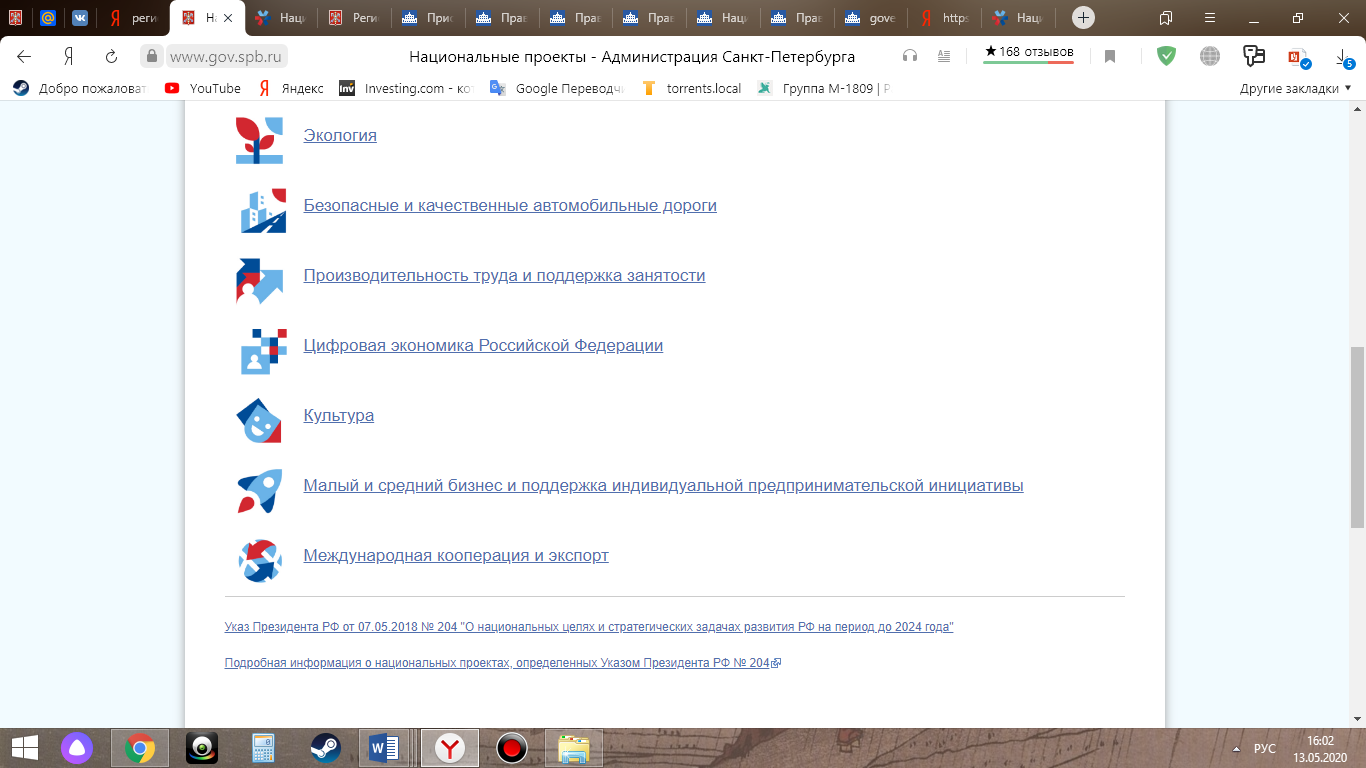 Региональные проектыОбеспечение качественно нового уровня развития инфраструктуры культуры ("Культурная среда")Цель проекта: Обеспечение к 2024 году условий доступности к лучшим образцам культуры путем создания современной инфраструктуры для творческой самореализации и досуга населения Санкт-ПетербургаКуратор РП: В.В.Кириллов - вице-губернатор Санкт-ПетербургаРуководитель РП: К.Э.Сухенко - председатель Комитета по культуре Санкт-ПетербургаЦелевые показатели проектаСоздание условий для реализации творческого потенциала нации ("Творческие люди")Цель проекта: Увеличение к 2024 году количества граждан, вовлеченных в культурную деятельность путем поддержки и реализации творческих инициативКуратор РП: В.В.Кириллов - вице-губернатор Санкт-ПетербургаРуководитель РП: К.Э.Сухенко - председатель Комитета по культуре Санкт-ПетербургаЦелевые показатели проектаЦифровизация услуг и формирование информационного пространства в сфере культуры ("Цифровая культура")Цель проекта: Увеличение к 2024 году количества граждан, вовлеченных в культурную деятельность путем поддержки и реализации творческих инициативКуратор РП: В.В.Кириллов - вице-губернатор Санкт-ПетербургаРуководитель РП: К.Э.Сухенко - председатель Комитета по культуре Санкт-ПетербургаЦелевые показатели проекта